Publicado en Valencia el 28/12/2016 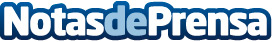 Informática Ingenia, premiada durante la 2ª reunión de Canal de Ahora Freeware Informática Ingenia, Agente Autorizado de Servicios de IG Soluciones, ha sido reconocida como Socio Certificado 360 y partner que más ha apoyado a Ahora Freeware en su iniciativa de convertirse en líder en el sector del software de gestión empresarialDatos de contacto:Manuel MontanerComunicaciónNota de prensa publicada en: https://www.notasdeprensa.es/informatica-ingenia-premiada-durante-la-2 Categorias: Nacional Emprendedores E-Commerce Software Recursos humanos Premios http://www.notasdeprensa.es